Finding Retention Model Scores and Predicted Intervention LevelRetention Model Score is for incoming classes (Fall 2021 & Spring 2022 Admit Term Cohorts).Predicted Intervention Level is for all other admit terms.On Student Profile:Find the Predicted Intervention Level on the grey box at the top of the profile: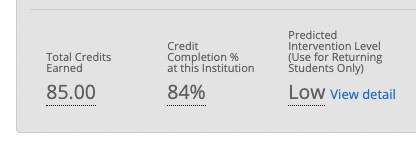 Find the Retention Model Score in the Tags section toward the bottom of the student profile overview page.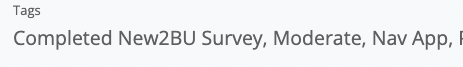 For entire class(es):Retention Model Score:Advanced Search: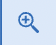 Student Information (select the RMS you would like to know about):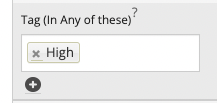 Enrollment History: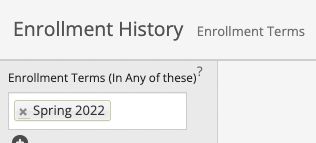 Term Data  Professor (your name):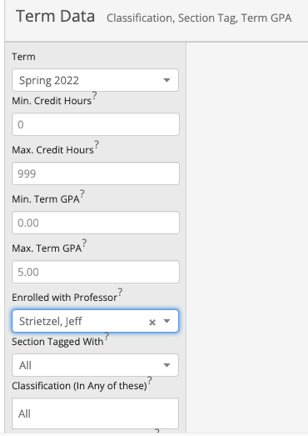 Search.Your results will show all the students in your class(es) that have the RMS you selected in the tag portion.Intervention Effectiveness ScoreAdvanced Search:Enrollment History:Term Data  Professor (your name):Success Indicators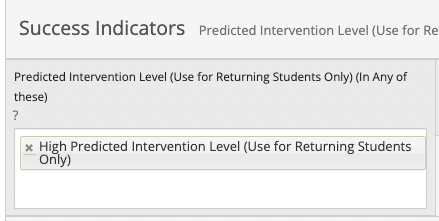 Search.Your results will show all the students in your class(es) that have the Predicted Intervention Level you selected in the Success Indicators portion.